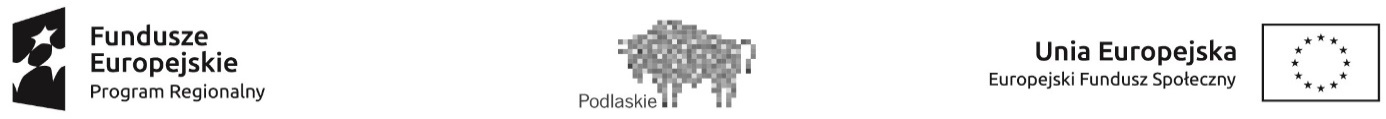 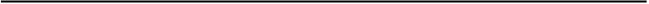 OŚWIADCZENIE PORĘCZYCIELA O WYSOKOŚCI OSIĄGNIĘTEGO DOCHODU
(dotyczy poręczyciela pobierającego emeryturę/rentę strukturalną1)Ja niżej podpisany/a ......................................................................................................................................................(imię i nazwisko)zam……....................................................................................................................................................       (dokładny adres zamieszkania)PESEL ............................................................................................................................................ legitymujący się…………...……………………………………………………………………………………………………………………… (nazwa dokumentu potwierdzającego tożsamość, seria i numer)Oświadczam, że przez okres 12 pełnych miesięcy kalendarzowych przed datą zawarcia umowy uzyskiwałem(am) dochód  z tytułu:emeryturyrenty strukturalnej przyznanej na postawie decyzji administracyjnej Agencji Restrukturyzacji i Modernizacji Rolnictwa zgodnie z przepisami Rozporządzenia Rady Ministrów z dnia 30 kwietnia 2004 r. w sprawie szczegółowych warunków i trybu udzielania pomocy finansowej na uzyskanie rent strukturalnych objętych planem rozwoju obszarów wiejskich (Dz. U. nr 144 poz. 1191 z późn. zm.)Średni miesięczny dochód z okresu  3 pełnych miesięcy kalendarzowych przed datą zawarcia umowy wynosił:BRUTTO ……………………………………………………………………………………………………….….........................................................................................                   (data i czytelny podpis osoby przedstawiającej oświadczenie)